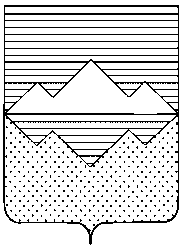 АДМИНИСТРАЦИЯСАТКИНСКОГО МУНИЦИПАЛЬНОГО РАЙОНАЧЕЛЯБИНСКОЙ ОБЛАСТИПОСТАНОВЛЕНИЕОт «22» ноября 2017 года № 844г. СаткаОб организации мониторинга общественно-политических, социально-экономических и иных процессов, оказывающих влияние на ситуацию в сфере противодействия терроризму на территории Саткинского муниципального района Челябинской областиВ соответствии с Федеральным Законом РФ от 06.03.2006 № 35-Ф3 «О противодействии терроризму», Федеральным Законом РФ от 06.10.2003  № 131-ФЗ «Об общих принципах организации местного самоуправления в Российской Федерации», Указом Президента Российской Федерации от 15.02.2006  № 116 «О мерах по противодействию терроризму», Указом Президента Российской Федерации от 26.12.2016  № 664 «О мерах по совершенствованию государственного управления в области противодействия терроризму»,указаниями Национального антитеррористического комитета, оперативного штаба в Челябинской области, во исполнение рекомендаций Антитеррористической комиссии Челябинской областиПОСТАНОВЛЯЮ:Утвердить Положение о мониторинге ситуации в сфере противодействия терроризму и экстремизму на территории Саткинского муниципального района (приложение 1).Утвердить перечень субъектов мониторинга на территории Саткинского муниципального района (приложение 2).Утвердить перечень субъектов информирования антитеррористической комиссии Саткинского муниципального района в процессе проведения мониторинга (приложение 3). Организацию мониторинга в сфере противодействия экстремизму и терроризму на территории Саткинского муниципального района возложить на антитеррористическую комиссию Саткинского муниципального района.Субъектам мониторинга и субъектам информирования, с полугодовой периодичностью до 10 июля и до 20 декабря за истекший период текущего года, представлять в антитеррористическую комиссию Саткинского муниципального района информационно-аналитические материалы о выявленных условиях и факторах, оказывающих дестабилизирующее влияние на обстановку в Саткинском муниципальном районе и способствующих проявлениям терроризма и экстремизма.Ответственность за своевременность, объективность, полноту и качество представляемой информации возлагается на субъекты мониторинга и объекты информирования.Отделу организационной и контрольной работы Администрации Саткинского муниципального района (Корочкина Н.П.) опубликовать настоящее постановление в газете «Саткинский рабочий» и на официальном сайте Администрации Саткинского муниципального района. Организацию выполнения настоящего постановления возложить на заместителя Главы Саткинского муниципального района по межведомственному взаимодействию и безопасности Шевалдина В.А..Глава Саткинского муниципального района                                                     А.А. Глазков